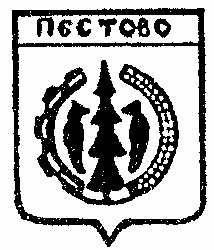 Российская ФедерацияНовгородская областьПестовский  районАДМИНИСТРАЦИЯ УСТЮЦКОГО СЕЛЬСКОГО ПОСЕЛЕНИЯПОСТАНОВЛЕНИЕот 21.12.2020  №  86         д. УстюцкоеОб утверждении  порядка завершения  исполнения  бюджета Устюцкого сельского поселения  в 2020 годуВ соответствии с пунктом 5 статьи 242 Бюджетного кодекса Российской Федерации, Положением о бюджетном устройстве и бюджетном процессе в Устюцком сельском поселении, утверждённым решением Совета депутатов Устюцкого сельского поселения от 27.03.2015 №178, Положением об Администрации Устюцкого сельского поселения, утверждённым решением Совета депутатов Устюцкого сельского поселения от 17.11.2005 №13,                           ПОСТАНОВЛЯЮ:1.Утвердить прилагаемый порядок завершения исполнения бюджета Устюцкого сельского поселения в 2020 году.2. Контроль за исполнением настоящего постановления оставляю за собой.    Глава Устюцкого сельского  поселения                                  С.А.УдальцовПорядок завершения исполнения  бюджета Устюцкого сельского поселения  в 2020 году	1. В соответствии со  статьей 242 Бюджетного кодекса Российской Федерации и  п.2.3.7 Положения « О бюджетном процессе в Устюцком сельском поселении», утвержденного решением Совета депутатов Устюцкого сельского поселения от 27.03.2015 № 178  исполнение  бюджета Устюцкого сельского поселения завершается 31 декабря 2020 года, за исключением операций, указанных в пункте 2 статьи 242 Бюджетного кодекса Российской Федерации.         2.Бюджетные ассигнования, предельные объемы финансирования текущего финансового года прекращают свое действие 31 декабря 2020 года.          3.Остатки неиспользованных предельных объемов финансирования для кассовых выплат из бюджета Устюцкого сельского поселения текущего финансового года, отраженные на лицевых счетах, открытых в Управлении Федерального казначейства по Новгородской области (далее- Управление) главным распорядителям и получателям средств бюджета Устюцкого сельского поселения не подлежат учету на указанных лицевых счетах в качестве остатков на начало очередного финансового года.	4. Все средства  бюджета Устюцкого сельского поселения на начало рабочего дня 11 января 2021 года аккумулируются на едином счете  бюджета 40204810040300008020 в качестве остатка, свободного к распределению.	5. Администрация Устюцкого сельского поселения завершает финансирование главного распорядителя и получателя средств  бюджета Устюцкого сельского поселения 31 декабря 2020 года. 	При этом расходные расписания на финансирование главного распорядителя средств  бюджета Устюцкого сельского поселения 30 декабря 2020 года представляются в Отдел №13 УФК по Новгородской области до 15 часов дня. 6. Получатели средств  бюджета Устюцкого сельского поселения:	не позднее  11 часов  31 декабря 2020 года представляют в Отдел №13 заявки на кассовый расход на осуществление  безналичных кассовых расходов;не позднее 30 декабря 2020 года сдают наличные денежные средства, потребность в которых 31 декабря 2020 года отсутствует, на счета 40116  Отдела №13 Управления Федерального казначейства;не позднее 16 часов  30 декабря 2020 года представляют в Отдел №13 УФК по Новгородской области заявки на получение наличных денежных средств.При этом заявки на получение наличных денежных средств (в том числе для осуществления деятельности в нерабочие праздничные дни в Российской Федерации в январе 2021 года) представляются получателями в пределах доведенных бюджетных ассигнований 2020 года.Представляют Расшифровку сумм неиспользованных (внесенных через банкомат) средств (код формы по КФД 0531251), с указанием в поле «Вид операции» слова «неиспользованные», не позднее 30 декабря 2020.В случае внесения наличных средств 30 декабря 2020 года представляют в Отдел № 13 Управления Федерального казначейства по Новгородской области Расшифровки сумм неиспользованных (внесенных через банкомат) средств (код формы по КФД 0531251) не позднее 11 часов  31 декабря 2020 года.7.  Используют расчетные (дебетовые) банковские карты к счетам 40116 Управления в качестве средства оплаты товаров, работ и услуг (операции, не связанные с получением и взносом наличных денег) до 24 декабря 2020 года включительно.8.  Не допускают наличие неиспользованных остатков денежных средств на расчетных (дебетовых) банковских картах к счетам 40116 Управления по состоянию на 01 января 2021 года.    	9. В соответствии со статьей 242 Бюджетного кодекса Российской Федерации Отдел №13 УФК по Новгородской области согласно расчетно-платежным документам получателей средств  бюджета Устюцкого сельского поселения осуществляет кассовые расходы  бюджета по 31 декабря 2020 года включительно. Утвержден постановлением                  Администрации Устюцкого сельского поселения от 21 декабря 2020 г. № 86